Figure below is a pictorial drawing, of a dimensioned end view of a towing bracket. Given that the back of the bracket is 220 mm overall. After assembly, draw the following;Side view in section with the spindle, its nut and washer included                            front view Plan     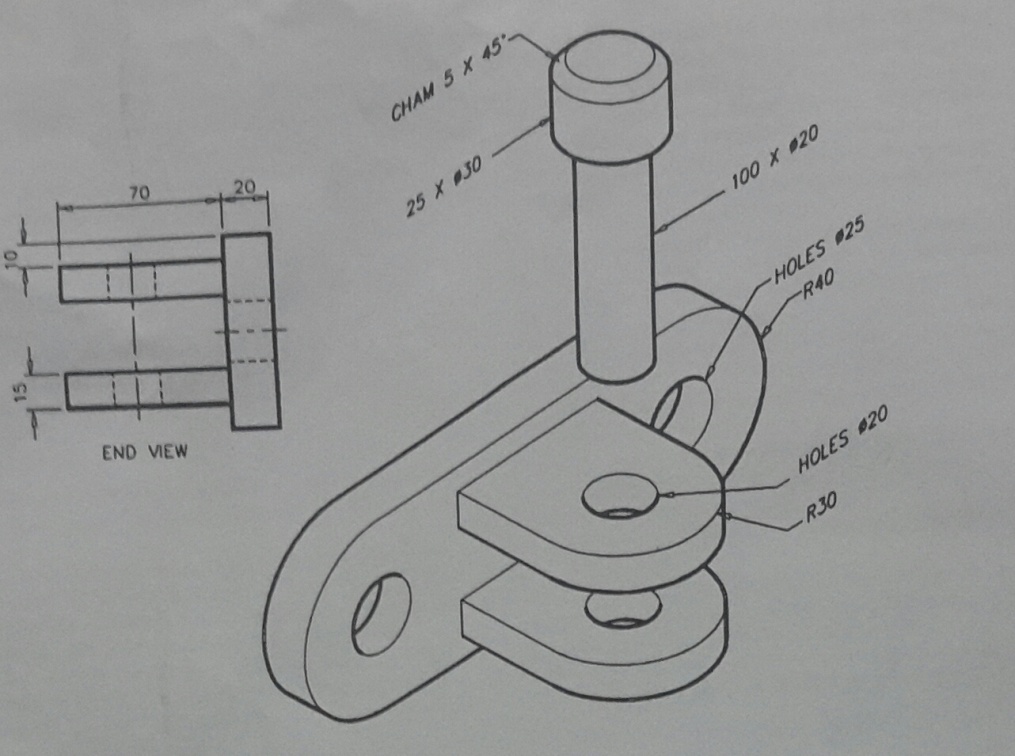 